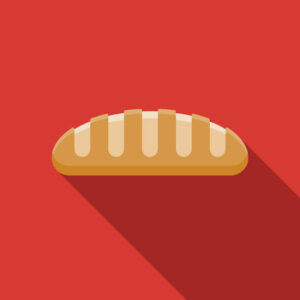 What's this?meateggbread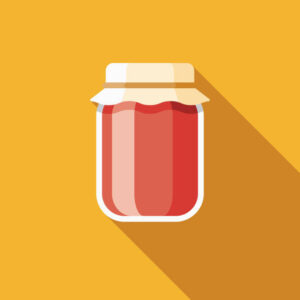 2. Како се на енглеском језику каже - џем?chocolatecakejam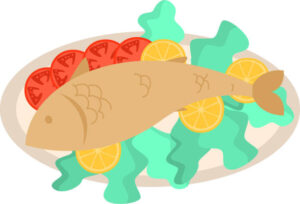 3. How do we call this?fishbreadpasta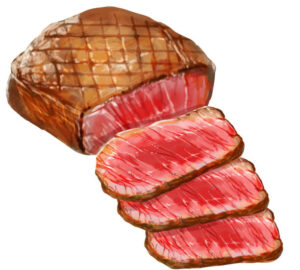 4. Како се ово зове?meatbreadsalad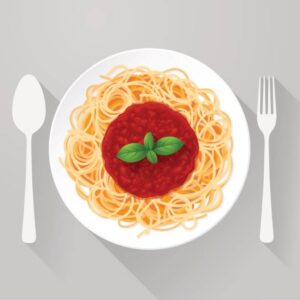 5. На слици је...eggpastabread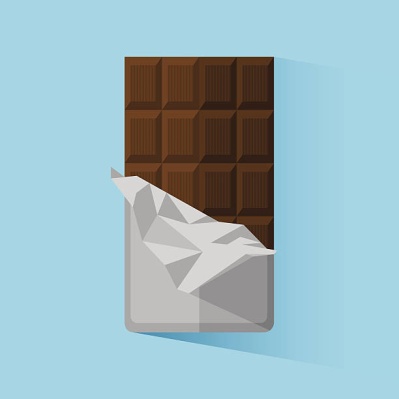 6. What is this?pastachocolatesalad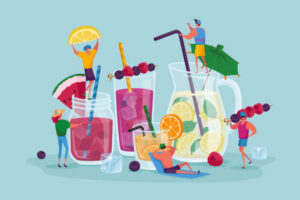 7. Штиклирај називе пића:lemonadeeggwatercoffeejuicebreadmilkmeat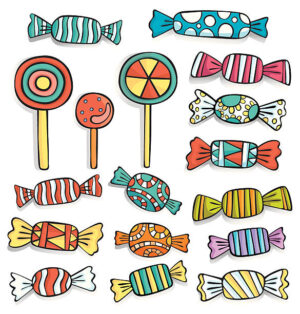 8. Шта видиш на слици изнад?candymeatice-cream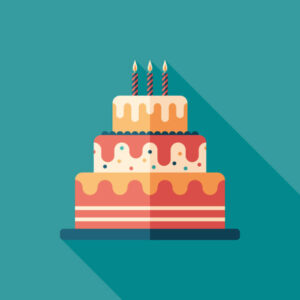 9. This is...cakeeggice-cream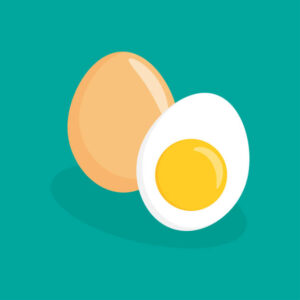 10. Шта је ово?juicemeategg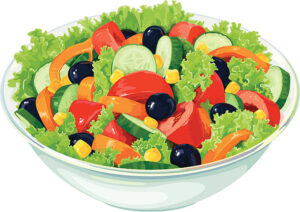 11. Шта је на слици изнад?saladchickenfish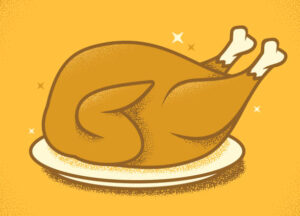 12. Шта видиш на слици изнад?chickenpastafish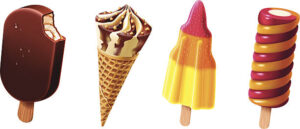 13. Како се на енглеском језику каже - сладолед?ice-creamjamcake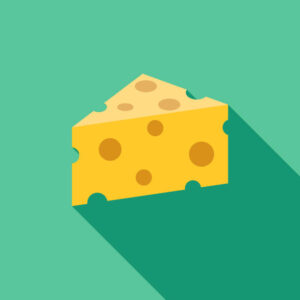 14. This is...cheesefishsalad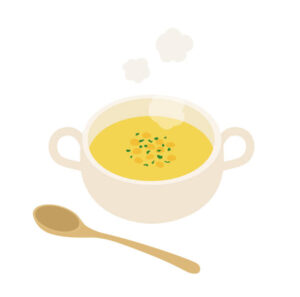 15. Ово је...breadsoupcake